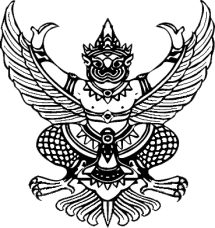 ประกาศองค์การบริหารส่วนตำบลหินดาดเรื่อง มาตรฐานทางคุณธรรมและจริยธรรมของพนักงานส่วนตำบลลูกจ้างประจำและพนักงานจ้างองค์การบริหารส่วนตำบลหินดาด……………………………………………………..อนุสนธิจากคณะกรรมการมาตรฐานการบริหารงานบุคคลส่วนท้องถิ่น (ก.ถ.) ได้กำหนดมาตรฐานทางคุณธรรมและจริยธรรมของข้าราชการพนักงาน และลูกจ้างขององค์กรปกครองส่วนท้องถิ่นซึ่งได้ประมวลขึ้นจากข้อเสนอแนะของผู้บริหารท้องถิ่นสมาชิกสภาท้องถิ่นข้าราชการหรือพนักงานส่วนท้องถิ่นลูกจ้าง ในองค์กรปกครองส่วนท้องถิ่น และประชาชนผู้รับบริการจากองค์กรปกครองส่วนท้องถิ่นโดยมีวัตถุประสงค์เพื่อให้ข้าราชการพนักงานและลูกจ้างขององค์กรปกครองส่วนท้องถิ่นโดยทั่วไปใช้ยึดถือเป็นหลักการ และแนวทางปฏิบัติเพื่อเป็นเครื่องกากับความประพฤติของตนได้แก่1. พึงดำรงตำแหน่งให้ตั้งมั่นอยู่ในศีลธรรมปฏิบัติหน้าที่ด้วยความซื่อสัตย์สุจริตเสียสละ และมีความรับผิดชอบ2. พึงปฏิบัติหน้าที่อย่างเปิดเผยโปร่งใสพร้อมให้ตรวจสอบ3. พึงให้บริการด้วยความเสมอภาคสะดวกรวดเร็วมีอัธยาศัยไมตรีโดยยึดประโยชน์ของประชาขนเป็นหลัก4. พึงปฏิบัติหน้าที่โดยยึดผลสัมฤทธิ์ของงานอย่างคุ้มค่า5. พึงพัฒนาทักษะความรู้ความสามารถและตนเองให้ทันสมัยอยู่เสมอองค์การบริหารส่วนตำบลหินดาดขอประกาศให้มาตรฐานทั้ง 5 ประการดังกล่าวข้างต้นเป็น “มาตรฐานทางคุณธรรมและจริยธรรมของพนักงานส่วนตำบลลูกจ้างประจาและพนักงานจ้างขององค์การบริหารส่วนตำบลหินดาด” และขอกำหนดมาตรฐานทางคุณธรรมและจริยธรรมสาหรับพนักงานส่วนตำบลลูกจ้างประจาและพนักงานจ้างขององค์การบริหารส่วนตำบลหินดาดเพื่อยึดถือเป็นแนวทางสาหรับประพฤติตนและเป็นหลักการในการปฏิบัติงานเพิ่มเติมดังนี้1. จริยธรรมตามพระบรมราโชวาทของพระบาทสมเด็จพระเจ้าอยู่หัว-ประการแรก คือ การรักษาสัตย์ความจริงใจต่อตนเองที่จะประพฤติปฏิบัติแต่สิ่งที่เป็นประโยชน์และเป็นธรรม-ประการที่สอง คือ การรู้จักข่มใจตนเองฝึกใจให้ประพฤติปฏิบัติอยู่ในความสัตย์ความดี-ประการที่สาม คือ การอดทนอดกลั้นและอดออมที่จะประพฤติล่วงความสัตย์ความดีเท่านั้น-ประการที่สี่ คือ การรู้จักละวางความชั่วความทุจริตและรู้จักสละประโยชน์ส่วนน้อยของตนเพื่อประโยชน์ส่วนใหญ่ของบ้านเมือง2. หลักธรรมในการปฏิบัติงานพนักงานส่วนตำบลลูกจ้างประจา และพนักงานจ้างพึงยึดหลักธรรมของศาสนาเป็นแนวทางในการปฏิบัติงานดังนี้/ 2.1) สัปปุริสธรรม…2.1) สัปปุริสธรรม 7 คือ ธรรมของคนดี2.2) นาถกรณธรรม 10 คือ ธรรมที่สอนให้พึ่งตนเองได้2.3) อปริหานิยธรรม 7 คือ ธรรมที่นาไปสู่ความเจริญรุ่งเรือง3. จรรยาบรรณในการปฏิบัติงาน3.1) จรรยาบรรณต่อตนเอง-พึงเป็นผู้มีศีลธรรมอันดีและประพฤติตนให้เหมาะสมกับการเป็นข้าราชการ-พึงใช้วิชาชีพในการปฏิบัติหน้าที่ราชการด้วยความซื่อสัตย์และไม่แสวงหาประโยชน์มิชอบ-พึงมีทัศนคติที่ดีและพัฒนาตนเองให้มีคุณธรรมจริยธรรมรวมทั้งเพิ่มพูนความรู้ความสามารถและทักษะในการทางานเพื่อให้การปฏิบัติหน้าที่ราชการมีประสิทธิภาพและประสิทธิผลยิ่งขึ้น3.2) จรรยาบรรณต่อเพื่อนร่วมงาน-พึงปฏิบัติหน้าที่ราชการด้วยความสุจริตเสมอภาคและปราศจากอคติ-พึงปฏิบัติหน้าที่ราชการอย่างเต็มกาลังความสามารถรอบคอบรวดเร็วขยันหมั่นเพียรถูกต้องสมเหตุสมผลโดยคำนึงถึงประโยชน์ของทางราชการและประชาชนเป็นสำคัญ-พึงประพฤติตนเป็นผู้ตรงต่อเวลาและใช้เวลาราชการให้เป็นประโยชน์ต่อทางราชการอย่างเต็มที่3.3) จรรยาบรรณต่อผู้บังคับบัญชา-พึงมีความรับผิดชอบในการปฏิบัติงานการให้ความร่วมมือช่วยเหลือกลุ่มงานของตนทั้งในการให้ความคิดเห็นการช่วยทางานและการแก้ปัญหาร่วมกันรวมทั้งการเสนอแนะในสิ่งที่เห็นว่ามีประโยชน์ต่อการพัฒนางานในความรับผิดชอบด้วย-พึงดูแลเอาใจใส่ผู้ใต้บังคับบัญชาทั้งในด้านการปฏิบัติงานขวัญกาลังใจสวัสดิการและยอมรับฟังความคิดเห็นของผู้ใต้บังคับบัญชา-พึงละเว้นจากการนาผลงานของผู้อื่นมาเป็นของตน3.4) จรรยาบรรณ ต่อประชาชนและสังคม-พึงให้บริการแก่ประชาชนอย่างเต็มกาลังความสามารถ-พึงประพฤติตนให้เป็นที่เชื่อถือแก่บุคคลทั่วไป-พึงละเว้นการรับทรัพย์สินหรือประโยชน์อื่นใดโดยเสน่หาจากผู้มาติดต่อราชการจึงประกาศให้ทราบโดยทั่วกันประกาศ ณ วันที่    8   มีนาคม  พ.ศ. 2565 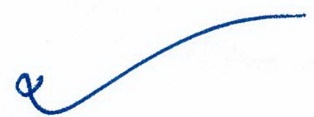           (นายสุวิช  คมพยัคฆ์)          นายกองค์การบริหารส่วนตำบลหินดาด